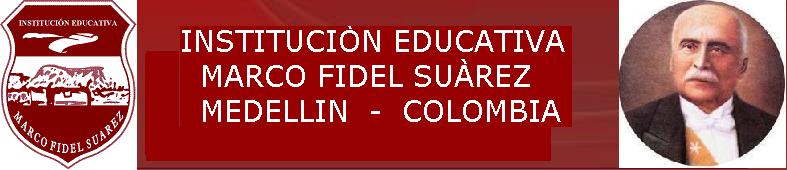 SECRETARÍA DE EDUCACIÓNÁREA: TECNOLOGÍA e INFORMÁTICAASIGNATURA: Emprendimiento GRADO: 2º OBJETIVOS: Fomentar en los estudiantes el espíritu emprendedor mediante la narración de historias de vida de personajes, modelo de emprendedores Identificar la organización de una empresa mediante la realización de actividades prácticas en el aula Analizar la importancia de los valores en toda organización  Reconocer que la responsabilidad empresarial es indispensable para una mejor calidad de vida Identificar la importancia de las TIC y de la tecnología en la prosperidad de las empresas SECRETARÍA DE EDUCACIÓNÁREA: TECNOLOGÍA e INFORMÁTICAASIGNATURA: Emprendimiento GRADO: 2º OBJETIVOS: Fomentar en los estudiantes el espíritu emprendedor mediante la narración de historias de vida de personajes, modelo de emprendedores Identificar la organización de una empresa mediante la realización de actividades prácticas en el aula Analizar la importancia de los valores en toda organización  Reconocer que la responsabilidad empresarial es indispensable para una mejor calidad de vida Identificar la importancia de las TIC y de la tecnología en la prosperidad de las empresas SECRETARÍA DE EDUCACIÓNÁREA: TECNOLOGÍA e INFORMÁTICAASIGNATURA: Emprendimiento GRADO: 2º OBJETIVOS: Fomentar en los estudiantes el espíritu emprendedor mediante la narración de historias de vida de personajes, modelo de emprendedores Identificar la organización de una empresa mediante la realización de actividades prácticas en el aula Analizar la importancia de los valores en toda organización  Reconocer que la responsabilidad empresarial es indispensable para una mejor calidad de vida Identificar la importancia de las TIC y de la tecnología en la prosperidad de las empresas SECRETARÍA DE EDUCACIÓNÁREA: TECNOLOGÍA e INFORMÁTICAASIGNATURA: Emprendimiento GRADO: 2º OBJETIVOS: Fomentar en los estudiantes el espíritu emprendedor mediante la narración de historias de vida de personajes, modelo de emprendedores Identificar la organización de una empresa mediante la realización de actividades prácticas en el aula Analizar la importancia de los valores en toda organización  Reconocer que la responsabilidad empresarial es indispensable para una mejor calidad de vida Identificar la importancia de las TIC y de la tecnología en la prosperidad de las empresas PERÍODO	1PREGUNTA PROBLEMATIZADORA¿Conoces personas emprendedoras en tu barrio?PREGUNTA PROBLEMATIZADORA¿Conoces personas emprendedoras en tu barrio?PREGUNTA PROBLEMATIZADORA¿Conoces personas emprendedoras en tu barrio?PREGUNTA PROBLEMATIZADORA¿Conoces personas emprendedoras en tu barrio?PREGUNTA PROBLEMATIZADORA¿Conoces personas emprendedoras en tu barrio?PREGUNTA PROBLEMATIZADORA¿Conoces personas emprendedoras en tu barrio?PREGUNTA PROBLEMATIZADORA¿Conoces personas emprendedoras en tu barrio?PREGUNTA PROBLEMATIZADORA¿Conoces personas emprendedoras en tu barrio?TIEMPO10 HORACOMPETENCIAS-Introducción al emprendimiento -Conceptualización de emprendimientoCOMPETENCIAS-Introducción al emprendimiento -Conceptualización de emprendimientoCOMPETENCIAS-Introducción al emprendimiento -Conceptualización de emprendimientoCOMPETENCIAS-Introducción al emprendimiento -Conceptualización de emprendimientoCOMPETENCIAS-Introducción al emprendimiento -Conceptualización de emprendimientoCOMPETENCIAS-Introducción al emprendimiento -Conceptualización de emprendimientoCOMPETENCIAS-Introducción al emprendimiento -Conceptualización de emprendimientoCOMPETENCIAS-Introducción al emprendimiento -Conceptualización de emprendimientoSEMANAS10ESTANDARES-reconoce la conceptualización del área de emprendimiento.ESTANDARES-reconoce la conceptualización del área de emprendimiento.ESTANDARES-reconoce la conceptualización del área de emprendimiento.ESTANDARES-reconoce la conceptualización del área de emprendimiento.ESTANDARES-reconoce la conceptualización del área de emprendimiento.ESTANDARES-reconoce la conceptualización del área de emprendimiento.ESTANDARES-reconoce la conceptualización del área de emprendimiento.ESTANDARES-reconoce la conceptualización del área de emprendimiento.INDICADORES DE DESEMPEÑODefine claramente el concepto de emprendedor y propone ejemplos reales.INDICADORES DE DESEMPEÑODefine claramente el concepto de emprendedor y propone ejemplos reales.INDICADORES DE DESEMPEÑODefine claramente el concepto de emprendedor y propone ejemplos reales.INDICADORES DE DESEMPEÑODefine claramente el concepto de emprendedor y propone ejemplos reales.INDICADORES DE DESEMPEÑODefine claramente el concepto de emprendedor y propone ejemplos reales.INDICADORES DE DESEMPEÑODefine claramente el concepto de emprendedor y propone ejemplos reales.INDICADORES DE DESEMPEÑODefine claramente el concepto de emprendedor y propone ejemplos reales.INDICADORES DE DESEMPEÑODefine claramente el concepto de emprendedor y propone ejemplos reales.CONTENIDOSCONTENIDOSCONTENIDOSCONTENIDOSCONTENIDOSCONTENIDOSCONTENIDOSCONTENIDOSCONTENIDOSConceptualización de emprendimiento.CreatividadCultura del emprendimiento.Conceptualización de emprendimiento.CreatividadCultura del emprendimiento.Conceptualización de emprendimiento.CreatividadCultura del emprendimiento.Conceptualización de emprendimiento.CreatividadCultura del emprendimiento.Conceptualización de emprendimiento.CreatividadCultura del emprendimiento.Conceptualización de emprendimiento.CreatividadCultura del emprendimiento.Conceptualización de emprendimiento.CreatividadCultura del emprendimiento.Conceptualización de emprendimiento.CreatividadCultura del emprendimiento.Conceptualización de emprendimiento.CreatividadCultura del emprendimiento.CONCEPTUALCONCEPTUALCONCEPTUALCONCEPTUALPROCEDIMENTALPROCEDIMENTALPROCEDIMENTALACTITUDINALACTITUDINALProyecto de educación financiera: Narro historias sobre personas emprendedoras de mi entorno.Proyecto de educación financiera: Narro historias sobre personas emprendedoras de mi entorno.Proyecto de educación financiera: Narro historias sobre personas emprendedoras de mi entorno.Proyecto de educación financiera: Narro historias sobre personas emprendedoras de mi entorno.Construcción de situaciones que muestran actitudes emprendedoras.Construcción de situaciones que muestran actitudes emprendedoras.Construcción de situaciones que muestran actitudes emprendedoras.Valora sus capacidades y las aprovecha para el desarrollo de actividades con sus compañeros.Valora sus capacidades y las aprovecha para el desarrollo de actividades con sus compañeros.METODOLOGIAMETODOLOGIAMETODOLOGIAMETODOLOGIARECURSOSRECURSOSRECURSOSACTIVIDADESACTIVIDADES-Partiendo de los conocimientos previos que tengan los estudiantes sobre emprendimiento, emprendedor, historias de vida etc., se utilizarán los cuentos y las historias reales de personas emprendedoras para motivarlos a esta cultura. También se harán preguntas sobre situaciones problémícas cotidianas en conversatorios y diálogos de saberes con el fin de posibilitar la capacidad de organizar, interpretar, clasificar y organizar la información; buscando posibles alternativas de solución -Partiendo de los conocimientos previos que tengan los estudiantes sobre emprendimiento, emprendedor, historias de vida etc., se utilizarán los cuentos y las historias reales de personas emprendedoras para motivarlos a esta cultura. También se harán preguntas sobre situaciones problémícas cotidianas en conversatorios y diálogos de saberes con el fin de posibilitar la capacidad de organizar, interpretar, clasificar y organizar la información; buscando posibles alternativas de solución -Partiendo de los conocimientos previos que tengan los estudiantes sobre emprendimiento, emprendedor, historias de vida etc., se utilizarán los cuentos y las historias reales de personas emprendedoras para motivarlos a esta cultura. También se harán preguntas sobre situaciones problémícas cotidianas en conversatorios y diálogos de saberes con el fin de posibilitar la capacidad de organizar, interpretar, clasificar y organizar la información; buscando posibles alternativas de solución -Partiendo de los conocimientos previos que tengan los estudiantes sobre emprendimiento, emprendedor, historias de vida etc., se utilizarán los cuentos y las historias reales de personas emprendedoras para motivarlos a esta cultura. También se harán preguntas sobre situaciones problémícas cotidianas en conversatorios y diálogos de saberes con el fin de posibilitar la capacidad de organizar, interpretar, clasificar y organizar la información; buscando posibles alternativas de solución -Fotocopias, cuadernos, videos, laminas, colores, cartulinas, marcadores, cuentos, fichas con los temas vistos, pegantes, vestuario, libro guía etc. -Fotocopias, cuadernos, videos, laminas, colores, cartulinas, marcadores, cuentos, fichas con los temas vistos, pegantes, vestuario, libro guía etc. -Fotocopias, cuadernos, videos, laminas, colores, cartulinas, marcadores, cuentos, fichas con los temas vistos, pegantes, vestuario, libro guía etc. -Conversatorios y diálogos de saberes-Elaboración de un plegable sobre su proyecto de vida-Construcción de cuentos, historias, fabulas, relatos etc, aprovechando las ideas, metas y sueños de cada uno -Formar un libro con los trabajos realizados por los estudiantes  -Conversatorios y diálogos de saberes-Elaboración de un plegable sobre su proyecto de vida-Construcción de cuentos, historias, fabulas, relatos etc, aprovechando las ideas, metas y sueños de cada uno -Formar un libro con los trabajos realizados por los estudiantes  EVALUACIONEVALUACIONEVALUACIONEVALUACIONEVALUACIONEVALUACIONEVALUACIONEVALUACIONEVALUACIONCRITERIOCRITERIOPROCESOPROCESOPROCESOPROCEDIMIENTOPROCEDIMIENTOPROCEDIMIENTOFRECUENCIA-Evaluación continua y permanente durante todo el proceso -Valoración del desempeño, teniendo en cuenta los estándares de competencia, los indicadores de desempeño y las evidencias del trabajo realizado por los estudiantes -Evaluación continua y permanente durante todo el proceso -Valoración del desempeño, teniendo en cuenta los estándares de competencia, los indicadores de desempeño y las evidencias del trabajo realizado por los estudiantes -Trabajos individuales y grupales -Exposiciones -Juegos dirigidos-Trabajos realizados en el cuaderno y en fichas -Evaluación del trabajo realizado en el periodo -Autoevaluación, coevaluación -Trabajos individuales y grupales -Exposiciones -Juegos dirigidos-Trabajos realizados en el cuaderno y en fichas -Evaluación del trabajo realizado en el periodo -Autoevaluación, coevaluación -Trabajos individuales y grupales -Exposiciones -Juegos dirigidos-Trabajos realizados en el cuaderno y en fichas -Evaluación del trabajo realizado en el periodo -Autoevaluación, coevaluación -Socializar mediante varias técnicas los conceptos trabajados-Trabajar en equipos cumpliendo unas directrices -Juegos y actividades lúdicas (sopas de letras, crucigramas, completaciones etc.)-Llevar en forma organizada los trabajos realizados en el periodo -Socializar mediante varias técnicas los conceptos trabajados-Trabajar en equipos cumpliendo unas directrices -Juegos y actividades lúdicas (sopas de letras, crucigramas, completaciones etc.)-Llevar en forma organizada los trabajos realizados en el periodo -Socializar mediante varias técnicas los conceptos trabajados-Trabajar en equipos cumpliendo unas directrices -Juegos y actividades lúdicas (sopas de letras, crucigramas, completaciones etc.)-Llevar en forma organizada los trabajos realizados en el periodo -Una por periodo -Uno en el periodo -Según el criterio del educador -A criterio del educador PLAN DE APOYOPLAN DE APOYOPLAN DE APOYOPLAN DE APOYOPLAN DE APOYOPLAN DE APOYOPLAN DE APOYOPLAN DE APOYOPLAN DE APOYOPLAN DE RECUPERACIONPLAN DE RECUPERACIONPLAN DE RECUPERACIONPLAN DE NIVELACIONPLAN DE NIVELACIONPLAN DE NIVELACIONPLAN DE PROFUNDIZACIONPLAN DE PROFUNDIZACIONPLAN DE PROFUNDIZACION-Presentación de trabajos asignados que no realizó durante el periodo -Refuerzo de conceptos básicos del periodo por medio de actividades asignadas (talleres, carteleras, dramatizaciones)-Dibujos -Conversatorios -Modelados con plastilina -Exposiciones-Presentación de trabajos asignados que no realizó durante el periodo -Refuerzo de conceptos básicos del periodo por medio de actividades asignadas (talleres, carteleras, dramatizaciones)-Dibujos -Conversatorios -Modelados con plastilina -Exposiciones-Presentación de trabajos asignados que no realizó durante el periodo -Refuerzo de conceptos básicos del periodo por medio de actividades asignadas (talleres, carteleras, dramatizaciones)-Dibujos -Conversatorios -Modelados con plastilina -Exposiciones-Actualizar el cuaderno y las notas de clase-Concertar actividades y evaluaciones de los contenidos vistos -Conversatorio sobre conceptos previos y asesoría individual -Consultas acordes al grado -Actualizar el cuaderno y las notas de clase-Concertar actividades y evaluaciones de los contenidos vistos -Conversatorio sobre conceptos previos y asesoría individual -Consultas acordes al grado -Actualizar el cuaderno y las notas de clase-Concertar actividades y evaluaciones de los contenidos vistos -Conversatorio sobre conceptos previos y asesoría individual -Consultas acordes al grado -Consultar temas afines o conceptos relacionados.- Aprovechar las fortalezas de los monitores de área, encargados de colaborar -Realizar investigaciones -Talleres -Consultar temas afines o conceptos relacionados.- Aprovechar las fortalezas de los monitores de área, encargados de colaborar -Realizar investigaciones -Talleres -Consultar temas afines o conceptos relacionados.- Aprovechar las fortalezas de los monitores de área, encargados de colaborar -Realizar investigaciones -Talleres ADECUACIONES CUIRRICULARES: Se planearán actividades de acuerdo con las necesidades individuales de los estudiantes, involucrando a la familia.ADECUACIONES CUIRRICULARES: Se planearán actividades de acuerdo con las necesidades individuales de los estudiantes, involucrando a la familia.ADECUACIONES CUIRRICULARES: Se planearán actividades de acuerdo con las necesidades individuales de los estudiantes, involucrando a la familia.ADECUACIONES CUIRRICULARES: Se planearán actividades de acuerdo con las necesidades individuales de los estudiantes, involucrando a la familia.ADECUACIONES CUIRRICULARES: Se planearán actividades de acuerdo con las necesidades individuales de los estudiantes, involucrando a la familia.ADECUACIONES CUIRRICULARES: Se planearán actividades de acuerdo con las necesidades individuales de los estudiantes, involucrando a la familia.ADECUACIONES CUIRRICULARES: Se planearán actividades de acuerdo con las necesidades individuales de los estudiantes, involucrando a la familia.ADECUACIONES CUIRRICULARES: Se planearán actividades de acuerdo con las necesidades individuales de los estudiantes, involucrando a la familia.ADECUACIONES CUIRRICULARES: Se planearán actividades de acuerdo con las necesidades individuales de los estudiantes, involucrando a la familia.OBSERVACIONES: OBSERVACIONES: OBSERVACIONES: OBSERVACIONES: OBSERVACIONES: OBSERVACIONES: OBSERVACIONES: OBSERVACIONES: OBSERVACIONES: PERÍODO	2PREGUNTA PROBLEMATIZADORA¿Conoces alguna empresa en tu comunidad?PREGUNTA PROBLEMATIZADORA¿Conoces alguna empresa en tu comunidad?PREGUNTA PROBLEMATIZADORA¿Conoces alguna empresa en tu comunidad?PREGUNTA PROBLEMATIZADORA¿Conoces alguna empresa en tu comunidad?PREGUNTA PROBLEMATIZADORA¿Conoces alguna empresa en tu comunidad?PREGUNTA PROBLEMATIZADORA¿Conoces alguna empresa en tu comunidad?PREGUNTA PROBLEMATIZADORA¿Conoces alguna empresa en tu comunidad?PREGUNTA PROBLEMATIZADORA¿Conoces alguna empresa en tu comunidad?TIEMPO10HORACOMPETENCIAS-Identificación de la organización de una empresa-Reconocimiento de la importancia de la misión y visión en la organización empresarialCOMPETENCIAS-Identificación de la organización de una empresa-Reconocimiento de la importancia de la misión y visión en la organización empresarialCOMPETENCIAS-Identificación de la organización de una empresa-Reconocimiento de la importancia de la misión y visión en la organización empresarialCOMPETENCIAS-Identificación de la organización de una empresa-Reconocimiento de la importancia de la misión y visión en la organización empresarialCOMPETENCIAS-Identificación de la organización de una empresa-Reconocimiento de la importancia de la misión y visión en la organización empresarialCOMPETENCIAS-Identificación de la organización de una empresa-Reconocimiento de la importancia de la misión y visión en la organización empresarialCOMPETENCIAS-Identificación de la organización de una empresa-Reconocimiento de la importancia de la misión y visión en la organización empresarialCOMPETENCIAS-Identificación de la organización de una empresa-Reconocimiento de la importancia de la misión y visión en la organización empresarialSEMANAS10ESTANDARES-identificar la organización de la empresa.ESTANDARES-identificar la organización de la empresa.ESTANDARES-identificar la organización de la empresa.ESTANDARES-identificar la organización de la empresa.ESTANDARES-identificar la organización de la empresa.ESTANDARES-identificar la organización de la empresa.ESTANDARES-identificar la organización de la empresa.ESTANDARES-identificar la organización de la empresa.INDICADORES DE DESEMPEÑOReconocimiento de la familia como una organización empresarial Comparación de la estructura familiar con la estructura empresarial INDICADORES DE DESEMPEÑOReconocimiento de la familia como una organización empresarial Comparación de la estructura familiar con la estructura empresarial INDICADORES DE DESEMPEÑOReconocimiento de la familia como una organización empresarial Comparación de la estructura familiar con la estructura empresarial INDICADORES DE DESEMPEÑOReconocimiento de la familia como una organización empresarial Comparación de la estructura familiar con la estructura empresarial INDICADORES DE DESEMPEÑOReconocimiento de la familia como una organización empresarial Comparación de la estructura familiar con la estructura empresarial INDICADORES DE DESEMPEÑOReconocimiento de la familia como una organización empresarial Comparación de la estructura familiar con la estructura empresarial INDICADORES DE DESEMPEÑOReconocimiento de la familia como una organización empresarial Comparación de la estructura familiar con la estructura empresarial INDICADORES DE DESEMPEÑOReconocimiento de la familia como una organización empresarial Comparación de la estructura familiar con la estructura empresarial CONTENIDOSCONTENIDOSCONTENIDOSCONTENIDOSCONTENIDOSCONTENIDOSCONTENIDOSCONTENIDOSCONTENIDOSLa empresaMisiónVisiónLa empresaMisiónVisiónLa empresaMisiónVisiónLa empresaMisiónVisiónLa empresaMisiónVisiónLa empresaMisiónVisiónLa empresaMisiónVisiónLa empresaMisiónVisiónLa empresaMisiónVisiónCONCEPTUALCONCEPTUALCONCEPTUALCONCEPTUALPROCEDIMENTALPROCEDIMENTALPROCEDIMENTALACTITUDINALACTITUDINALExplico la visión y la misión de mi institución.Identifico líneas de mando dentro de mi Institución y reconozco su importancia para que haya orden en ella, Explico la visión y la misión de mi institución.Identifico líneas de mando dentro de mi Institución y reconozco su importancia para que haya orden en ella, Explico la visión y la misión de mi institución.Identifico líneas de mando dentro de mi Institución y reconozco su importancia para que haya orden en ella, Explico la visión y la misión de mi institución.Identifico líneas de mando dentro de mi Institución y reconozco su importancia para que haya orden en ella, Proyecto de educación financiera:Simulación de formación de pequeñas empresas con productos de elaboración propia.Proyecto de educación financiera:Simulación de formación de pequeñas empresas con productos de elaboración propia.Proyecto de educación financiera:Simulación de formación de pequeñas empresas con productos de elaboración propia.Sigue de manera respetuosa las indicaciones que recibe para el desarrollo de su trabajo personal.Sigue de manera respetuosa las indicaciones que recibe para el desarrollo de su trabajo personal.METODOLOGIAMETODOLOGIAMETODOLOGIAMETODOLOGIARECURSOSRECURSOSRECURSOSACTIVIDADESACTIVIDADES-Partiendo de los conocimientos previos que tengan los estudiantes sobre empresa; se harán actividades lúdicas como: juego de roles, cuentos, dramatizaciones, observación de videos, para introducirlos en conceptos más complejos, relacionados con este tema.  También se harán preguntas sobre situaciones problémícas cotidianas en conversatorios y diálogos de saberes con el fin de posibilitar la capacidad de organizar, interpretar, clasificar y organizar la información; buscando posibles alternativas de solución-Partiendo de los conocimientos previos que tengan los estudiantes sobre empresa; se harán actividades lúdicas como: juego de roles, cuentos, dramatizaciones, observación de videos, para introducirlos en conceptos más complejos, relacionados con este tema.  También se harán preguntas sobre situaciones problémícas cotidianas en conversatorios y diálogos de saberes con el fin de posibilitar la capacidad de organizar, interpretar, clasificar y organizar la información; buscando posibles alternativas de solución-Partiendo de los conocimientos previos que tengan los estudiantes sobre empresa; se harán actividades lúdicas como: juego de roles, cuentos, dramatizaciones, observación de videos, para introducirlos en conceptos más complejos, relacionados con este tema.  También se harán preguntas sobre situaciones problémícas cotidianas en conversatorios y diálogos de saberes con el fin de posibilitar la capacidad de organizar, interpretar, clasificar y organizar la información; buscando posibles alternativas de solución-Partiendo de los conocimientos previos que tengan los estudiantes sobre empresa; se harán actividades lúdicas como: juego de roles, cuentos, dramatizaciones, observación de videos, para introducirlos en conceptos más complejos, relacionados con este tema.  También se harán preguntas sobre situaciones problémícas cotidianas en conversatorios y diálogos de saberes con el fin de posibilitar la capacidad de organizar, interpretar, clasificar y organizar la información; buscando posibles alternativas de solución-Fotocopias, cuadernos, videos, laminas, colores, cartulinas, marcadores, cuentos, fichas con los temas vistos, pegantes, vestuario, libro guía etc.-Fotocopias, cuadernos, videos, laminas, colores, cartulinas, marcadores, cuentos, fichas con los temas vistos, pegantes, vestuario, libro guía etc.-Fotocopias, cuadernos, videos, laminas, colores, cartulinas, marcadores, cuentos, fichas con los temas vistos, pegantes, vestuario, libro guía etc.-Conversatorios y diálogos de saberes-Elaboración de un plegable sobre la visión y misión de una empresa -Construcción de cuentos, historias, fabulas, relatos etc., aprovechando las ideas, metas y sueños de cada uno -Formar un libro con los trabajos realizados por los estudiantes  -Conversatorios y diálogos de saberes-Elaboración de un plegable sobre la visión y misión de una empresa -Construcción de cuentos, historias, fabulas, relatos etc., aprovechando las ideas, metas y sueños de cada uno -Formar un libro con los trabajos realizados por los estudiantes  EVALUACIONEVALUACIONEVALUACIONEVALUACIONEVALUACIONEVALUACIONEVALUACIONEVALUACIONEVALUACIONCRITERIOCRITERIOPROCESOPROCESOPROCESOPROCEDIMIENTOPROCEDIMIENTOPROCEDIMIENTOFRECUENCIA-Evaluación continua y permanente durante todo el proceso -Valoración del desempeño, teniendo en cuenta los estándares de competencia, los indicadores de desempeño y las evidencias del trabajo realizado por los estudiantes -Evaluación continua y permanente durante todo el proceso -Valoración del desempeño, teniendo en cuenta los estándares de competencia, los indicadores de desempeño y las evidencias del trabajo realizado por los estudiantes -Trabajos individuales y grupales -Exposiciones -Juegos dirigidos-Trabajos realizados en el cuaderno y en fichas -Evaluación del trabajo realizado en el periodo -Autoevaluación, coevaluación -Trabajos individuales y grupales -Exposiciones -Juegos dirigidos-Trabajos realizados en el cuaderno y en fichas -Evaluación del trabajo realizado en el periodo -Autoevaluación, coevaluación -Trabajos individuales y grupales -Exposiciones -Juegos dirigidos-Trabajos realizados en el cuaderno y en fichas -Evaluación del trabajo realizado en el periodo -Autoevaluación, coevaluación -Socializar mediante varias técnicas los conceptos trabajados-Trabajar en equipos cumpliendo unas directrices -Juegos y actividades lúdicas (sopas de letras, crucigramas, completacionesetc)-Llevar en forma organizada los trabajos realizados en el periodo -Socializar mediante varias técnicas los conceptos trabajados-Trabajar en equipos cumpliendo unas directrices -Juegos y actividades lúdicas (sopas de letras, crucigramas, completacionesetc)-Llevar en forma organizada los trabajos realizados en el periodo -Socializar mediante varias técnicas los conceptos trabajados-Trabajar en equipos cumpliendo unas directrices -Juegos y actividades lúdicas (sopas de letras, crucigramas, completacionesetc)-Llevar en forma organizada los trabajos realizados en el periodo -Una por periodo -Uno en el periodo -Según el criterio del educador -A criterio del educador PLAN DE APOYOPLAN DE APOYOPLAN DE APOYOPLAN DE APOYOPLAN DE APOYOPLAN DE APOYOPLAN DE APOYOPLAN DE APOYOPLAN DE APOYOPLAN DE RECUPERACIONPLAN DE RECUPERACIONPLAN DE RECUPERACIONPLAN DE NIVELACIONPLAN DE NIVELACIONPLAN DE NIVELACIONPLAN DE PROFUNDIZACIONPLAN DE PROFUNDIZACIONPLAN DE PROFUNDIZACION-Presentación de trabajos asignados que no realizó durante el periodo -Refuerzo de conceptos básicos del periodo por medio de actividades asignadas (talleres, carteleras, dramatizaciones)-Dibujos -Conversatorios -Modelados con plastilina -Exposiciones -Presentación de trabajos asignados que no realizó durante el periodo -Refuerzo de conceptos básicos del periodo por medio de actividades asignadas (talleres, carteleras, dramatizaciones)-Dibujos -Conversatorios -Modelados con plastilina -Exposiciones -Presentación de trabajos asignados que no realizó durante el periodo -Refuerzo de conceptos básicos del periodo por medio de actividades asignadas (talleres, carteleras, dramatizaciones)-Dibujos -Conversatorios -Modelados con plastilina -Exposiciones -Actualizar el cuaderno y las notas de clase-Concertar actividades y evaluaciones de los contenidos vistos -Conversatorio sobre conceptos previos y asesoría individual -Consultas acordes al grado -Actualizar el cuaderno y las notas de clase-Concertar actividades y evaluaciones de los contenidos vistos -Conversatorio sobre conceptos previos y asesoría individual -Consultas acordes al grado -Actualizar el cuaderno y las notas de clase-Concertar actividades y evaluaciones de los contenidos vistos -Conversatorio sobre conceptos previos y asesoría individual -Consultas acordes al grado -Consultar temas afines o conceptos relacionados.- Aprovechar las fortalezas de los monitores de área, encargados de colaborar -Realizar investigaciones -Talleres -Consultar temas afines o conceptos relacionados.- Aprovechar las fortalezas de los monitores de área, encargados de colaborar -Realizar investigaciones -Talleres -Consultar temas afines o conceptos relacionados.- Aprovechar las fortalezas de los monitores de área, encargados de colaborar -Realizar investigaciones -Talleres ADECUACIONES CUIRRICULARES: Se planearán actividades de acuerdo con las necesidades individuales de los estudiantes, involucrando a la familia.ADECUACIONES CUIRRICULARES: Se planearán actividades de acuerdo con las necesidades individuales de los estudiantes, involucrando a la familia.ADECUACIONES CUIRRICULARES: Se planearán actividades de acuerdo con las necesidades individuales de los estudiantes, involucrando a la familia.ADECUACIONES CUIRRICULARES: Se planearán actividades de acuerdo con las necesidades individuales de los estudiantes, involucrando a la familia.ADECUACIONES CUIRRICULARES: Se planearán actividades de acuerdo con las necesidades individuales de los estudiantes, involucrando a la familia.ADECUACIONES CUIRRICULARES: Se planearán actividades de acuerdo con las necesidades individuales de los estudiantes, involucrando a la familia.ADECUACIONES CUIRRICULARES: Se planearán actividades de acuerdo con las necesidades individuales de los estudiantes, involucrando a la familia.ADECUACIONES CUIRRICULARES: Se planearán actividades de acuerdo con las necesidades individuales de los estudiantes, involucrando a la familia.ADECUACIONES CUIRRICULARES: Se planearán actividades de acuerdo con las necesidades individuales de los estudiantes, involucrando a la familia.OBSERVACIONES: OBSERVACIONES: OBSERVACIONES: OBSERVACIONES: OBSERVACIONES: OBSERVACIONES: OBSERVACIONES: OBSERVACIONES: OBSERVACIONES: PERÍODO	3PREGUNTA PROBLEMATIZADORA¿Conoces  personas  que tienen  empresa y son responsables con ella?PREGUNTA PROBLEMATIZADORA¿Conoces  personas  que tienen  empresa y son responsables con ella?PREGUNTA PROBLEMATIZADORA¿Conoces  personas  que tienen  empresa y son responsables con ella?PREGUNTA PROBLEMATIZADORA¿Conoces  personas  que tienen  empresa y son responsables con ella?PREGUNTA PROBLEMATIZADORA¿Conoces  personas  que tienen  empresa y son responsables con ella?PREGUNTA PROBLEMATIZADORA¿Conoces  personas  que tienen  empresa y son responsables con ella?PREGUNTA PROBLEMATIZADORA¿Conoces  personas  que tienen  empresa y son responsables con ella?PREGUNTA PROBLEMATIZADORA¿Conoces  personas  que tienen  empresa y son responsables con ella?PREGUNTA PROBLEMATIZADORA¿Conoces  personas  que tienen  empresa y son responsables con ella?PREGUNTA PROBLEMATIZADORA¿Conoces  personas  que tienen  empresa y son responsables con ella?TIEMPO10 HORACOMPETENCIAS-Análisis de la importancia de los valores en toda organización empresarial  -Identificación de la responsabilidad social de las empresas COMPETENCIAS-Análisis de la importancia de los valores en toda organización empresarial  -Identificación de la responsabilidad social de las empresas COMPETENCIAS-Análisis de la importancia de los valores en toda organización empresarial  -Identificación de la responsabilidad social de las empresas COMPETENCIAS-Análisis de la importancia de los valores en toda organización empresarial  -Identificación de la responsabilidad social de las empresas COMPETENCIAS-Análisis de la importancia de los valores en toda organización empresarial  -Identificación de la responsabilidad social de las empresas COMPETENCIAS-Análisis de la importancia de los valores en toda organización empresarial  -Identificación de la responsabilidad social de las empresas COMPETENCIAS-Análisis de la importancia de los valores en toda organización empresarial  -Identificación de la responsabilidad social de las empresas COMPETENCIAS-Análisis de la importancia de los valores en toda organización empresarial  -Identificación de la responsabilidad social de las empresas COMPETENCIAS-Análisis de la importancia de los valores en toda organización empresarial  -Identificación de la responsabilidad social de las empresas COMPETENCIAS-Análisis de la importancia de los valores en toda organización empresarial  -Identificación de la responsabilidad social de las empresas SEMANAS10ESTANDARES-analizar la importancia de los valores en toda organización.- reconocer que responsabilidad empresarial  indispensable  para una mejor calidad de vida.ESTANDARES-analizar la importancia de los valores en toda organización.- reconocer que responsabilidad empresarial  indispensable  para una mejor calidad de vida.ESTANDARES-analizar la importancia de los valores en toda organización.- reconocer que responsabilidad empresarial  indispensable  para una mejor calidad de vida.ESTANDARES-analizar la importancia de los valores en toda organización.- reconocer que responsabilidad empresarial  indispensable  para una mejor calidad de vida.ESTANDARES-analizar la importancia de los valores en toda organización.- reconocer que responsabilidad empresarial  indispensable  para una mejor calidad de vida.ESTANDARES-analizar la importancia de los valores en toda organización.- reconocer que responsabilidad empresarial  indispensable  para una mejor calidad de vida.ESTANDARES-analizar la importancia de los valores en toda organización.- reconocer que responsabilidad empresarial  indispensable  para una mejor calidad de vida.ESTANDARES-analizar la importancia de los valores en toda organización.- reconocer que responsabilidad empresarial  indispensable  para una mejor calidad de vida.ESTANDARES-analizar la importancia de los valores en toda organización.- reconocer que responsabilidad empresarial  indispensable  para una mejor calidad de vida.ESTANDARES-analizar la importancia de los valores en toda organización.- reconocer que responsabilidad empresarial  indispensable  para una mejor calidad de vida.INDICADORES DE DESEMPEÑOIdentificación de los valores corporativos como parte fundamental de una empresa.Identificación del valor de la responsabilidad empresarial indispensable  para una mejor calidad de vida.INDICADORES DE DESEMPEÑOIdentificación de los valores corporativos como parte fundamental de una empresa.Identificación del valor de la responsabilidad empresarial indispensable  para una mejor calidad de vida.INDICADORES DE DESEMPEÑOIdentificación de los valores corporativos como parte fundamental de una empresa.Identificación del valor de la responsabilidad empresarial indispensable  para una mejor calidad de vida.INDICADORES DE DESEMPEÑOIdentificación de los valores corporativos como parte fundamental de una empresa.Identificación del valor de la responsabilidad empresarial indispensable  para una mejor calidad de vida.INDICADORES DE DESEMPEÑOIdentificación de los valores corporativos como parte fundamental de una empresa.Identificación del valor de la responsabilidad empresarial indispensable  para una mejor calidad de vida.INDICADORES DE DESEMPEÑOIdentificación de los valores corporativos como parte fundamental de una empresa.Identificación del valor de la responsabilidad empresarial indispensable  para una mejor calidad de vida.INDICADORES DE DESEMPEÑOIdentificación de los valores corporativos como parte fundamental de una empresa.Identificación del valor de la responsabilidad empresarial indispensable  para una mejor calidad de vida.INDICADORES DE DESEMPEÑOIdentificación de los valores corporativos como parte fundamental de una empresa.Identificación del valor de la responsabilidad empresarial indispensable  para una mejor calidad de vida.INDICADORES DE DESEMPEÑOIdentificación de los valores corporativos como parte fundamental de una empresa.Identificación del valor de la responsabilidad empresarial indispensable  para una mejor calidad de vida.INDICADORES DE DESEMPEÑOIdentificación de los valores corporativos como parte fundamental de una empresa.Identificación del valor de la responsabilidad empresarial indispensable  para una mejor calidad de vida.CONTENIDOSCONTENIDOSCONTENIDOSCONTENIDOSCONTENIDOSCONTENIDOSCONTENIDOSCONTENIDOSCONTENIDOSCONTENIDOSCONTENIDOSValores corporativosValoresDiferentes formas de ahorrarResponsabilidad empresarialValores corporativosValoresDiferentes formas de ahorrarResponsabilidad empresarialValores corporativosValoresDiferentes formas de ahorrarResponsabilidad empresarialValores corporativosValoresDiferentes formas de ahorrarResponsabilidad empresarialValores corporativosValoresDiferentes formas de ahorrarResponsabilidad empresarialValores corporativosValoresDiferentes formas de ahorrarResponsabilidad empresarialValores corporativosValoresDiferentes formas de ahorrarResponsabilidad empresarialValores corporativosValoresDiferentes formas de ahorrarResponsabilidad empresarialValores corporativosValoresDiferentes formas de ahorrarResponsabilidad empresarialValores corporativosValoresDiferentes formas de ahorrarResponsabilidad empresarialValores corporativosValoresDiferentes formas de ahorrarResponsabilidad empresarialCONCEPTUALCONCEPTUALCONCEPTUALCONCEPTUALPROCEDIMENTALPROCEDIMENTALPROCEDIMENTALPROCEDIMENTALACTITUDINALACTITUDINALACTITUDINALProyecto de educación financiera: Reconozco las empresas que hay en mi entorno y menciono sus productos.Identifico quién es un cliente.Proyecto de educación financiera: Reconozco las empresas que hay en mi entorno y menciono sus productos.Identifico quién es un cliente.Proyecto de educación financiera: Reconozco las empresas que hay en mi entorno y menciono sus productos.Identifico quién es un cliente.Proyecto de educación financiera: Reconozco las empresas que hay en mi entorno y menciono sus productos.Identifico quién es un cliente.Clasificación de empresas con base en su actividad.Elaboración de pequeños carteles publicitarios.Clasificación de empresas con base en su actividad.Elaboración de pequeños carteles publicitarios.Clasificación de empresas con base en su actividad.Elaboración de pequeños carteles publicitarios.Clasificación de empresas con base en su actividad.Elaboración de pequeños carteles publicitarios.Muestra actitudes proactivas en los trabajos de clase.Muestra actitudes proactivas en los trabajos de clase.Muestra actitudes proactivas en los trabajos de clase.METODOLOGIAMETODOLOGIAMETODOLOGIAMETODOLOGIARECURSOSRECURSOSRECURSOSRECURSOSACTIVIDADESACTIVIDADESACTIVIDADES-Partiendo de los conocimientos previos que tengan los estudiantes sobre valores, formas de ahorrar y responsabilidad empresarial, se ejecutarán diferentes actividades como: jugar a la tienda, asumiendo roles de comprador y vendedor; así como las responsabilidades que se asumen. Poco a poco se irá trabajando conceptos más complejos sobre el tema.También se harán preguntas sobre situaciones problémícas cotidianas en conversatorios y diálogos de saberes con el fin de posibilitar la capacidad de organizar, interpretar, clasificar y organizar la información; buscando posibles alternativas de solución-Partiendo de los conocimientos previos que tengan los estudiantes sobre valores, formas de ahorrar y responsabilidad empresarial, se ejecutarán diferentes actividades como: jugar a la tienda, asumiendo roles de comprador y vendedor; así como las responsabilidades que se asumen. Poco a poco se irá trabajando conceptos más complejos sobre el tema.También se harán preguntas sobre situaciones problémícas cotidianas en conversatorios y diálogos de saberes con el fin de posibilitar la capacidad de organizar, interpretar, clasificar y organizar la información; buscando posibles alternativas de solución-Partiendo de los conocimientos previos que tengan los estudiantes sobre valores, formas de ahorrar y responsabilidad empresarial, se ejecutarán diferentes actividades como: jugar a la tienda, asumiendo roles de comprador y vendedor; así como las responsabilidades que se asumen. Poco a poco se irá trabajando conceptos más complejos sobre el tema.También se harán preguntas sobre situaciones problémícas cotidianas en conversatorios y diálogos de saberes con el fin de posibilitar la capacidad de organizar, interpretar, clasificar y organizar la información; buscando posibles alternativas de solución-Partiendo de los conocimientos previos que tengan los estudiantes sobre valores, formas de ahorrar y responsabilidad empresarial, se ejecutarán diferentes actividades como: jugar a la tienda, asumiendo roles de comprador y vendedor; así como las responsabilidades que se asumen. Poco a poco se irá trabajando conceptos más complejos sobre el tema.También se harán preguntas sobre situaciones problémícas cotidianas en conversatorios y diálogos de saberes con el fin de posibilitar la capacidad de organizar, interpretar, clasificar y organizar la información; buscando posibles alternativas de solución-Fotocopias, cuadernos, videos, laminas, colores, cartulinas, marcadores, cuentos, fichas con los temas vistos, pegantes, vestuario, libro guía etc.-Fotocopias, cuadernos, videos, laminas, colores, cartulinas, marcadores, cuentos, fichas con los temas vistos, pegantes, vestuario, libro guía etc.-Fotocopias, cuadernos, videos, laminas, colores, cartulinas, marcadores, cuentos, fichas con los temas vistos, pegantes, vestuario, libro guía etc.-Fotocopias, cuadernos, videos, laminas, colores, cartulinas, marcadores, cuentos, fichas con los temas vistos, pegantes, vestuario, libro guía etc.-Conversatorios y diálogos de saberes-Elaboración de un plegable sobre valores -Construcción de cuentos, historias, fabulas, relatos etc., aprovechando las ideas, metas y sueños de cada uno -Formar un libro con los trabajos realizados por los estudiantes  -Conversatorios y diálogos de saberes-Elaboración de un plegable sobre valores -Construcción de cuentos, historias, fabulas, relatos etc., aprovechando las ideas, metas y sueños de cada uno -Formar un libro con los trabajos realizados por los estudiantes  -Conversatorios y diálogos de saberes-Elaboración de un plegable sobre valores -Construcción de cuentos, historias, fabulas, relatos etc., aprovechando las ideas, metas y sueños de cada uno -Formar un libro con los trabajos realizados por los estudiantes  EVALUACIONEVALUACIONEVALUACIONEVALUACIONEVALUACIONEVALUACIONEVALUACIONEVALUACIONEVALUACIONEVALUACIONEVALUACIONCRITERIOCRITERIOPROCESOPROCESOPROCESOPROCEDIMIENTOPROCEDIMIENTOPROCEDIMIENTOPROCEDIMIENTOFRECUENCIAFRECUENCIA-Evaluación continua y permanente durante todo el proceso -Valoración del desempeño, teniendo en cuenta los estándares de competencia, los indicadores de desempeño y las evidencias del trabajo realizado por los estudiantes -Evaluación continua y permanente durante todo el proceso -Valoración del desempeño, teniendo en cuenta los estándares de competencia, los indicadores de desempeño y las evidencias del trabajo realizado por los estudiantes -Trabajos individuales y grupales -Exposiciones -Juegos dirigidos-Trabajos realizados en el cuaderno y en fichas -Evaluación del trabajo realizado en el periodo -Autoevaluación, coevaluación -Trabajos individuales y grupales -Exposiciones -Juegos dirigidos-Trabajos realizados en el cuaderno y en fichas -Evaluación del trabajo realizado en el periodo -Autoevaluación, coevaluación -Trabajos individuales y grupales -Exposiciones -Juegos dirigidos-Trabajos realizados en el cuaderno y en fichas -Evaluación del trabajo realizado en el periodo -Autoevaluación, coevaluación -Trabajos individuales y grupales -Exposiciones -Juegos dirigidos-Trabajos realizados en el cuaderno y en fichas -Evaluación del trabajo realizado en el periodo -Autoevaluación, coevaluación -Socializar mediante varias técnicas los conceptos trabajados-Trabajar en equipos cumpliendo unas directrices -Juegos y actividades lúdicas (sopas de letras, crucigramas, completaciones etc.)-Llevar en forma organizada los trabajos realizados en el periodo -Socializar mediante varias técnicas los conceptos trabajados-Trabajar en equipos cumpliendo unas directrices -Juegos y actividades lúdicas (sopas de letras, crucigramas, completaciones etc.)-Llevar en forma organizada los trabajos realizados en el periodo -Socializar mediante varias técnicas los conceptos trabajados-Trabajar en equipos cumpliendo unas directrices -Juegos y actividades lúdicas (sopas de letras, crucigramas, completaciones etc.)-Llevar en forma organizada los trabajos realizados en el periodo -Socializar mediante varias técnicas los conceptos trabajados-Trabajar en equipos cumpliendo unas directrices -Juegos y actividades lúdicas (sopas de letras, crucigramas, completaciones etc.)-Llevar en forma organizada los trabajos realizados en el periodo -Una por periodo -Uno en el periodo -Según el criterio del educador -A criterio del educador PLAN DE APOYOPLAN DE APOYOPLAN DE APOYOPLAN DE APOYOPLAN DE APOYOPLAN DE APOYOPLAN DE APOYOPLAN DE APOYOPLAN DE APOYOPLAN DE APOYOPLAN DE APOYOPLAN DE RECUPERACIONPLAN DE RECUPERACIONPLAN DE RECUPERACIONPLAN DE NIVELACIONPLAN DE NIVELACIONPLAN DE NIVELACIONPLAN DE NIVELACIONPLAN DE PROFUNDIZACIONPLAN DE PROFUNDIZACIONPLAN DE PROFUNDIZACIONPLAN DE PROFUNDIZACION-Presentación de trabajos asignados que no realizó durante el periodo -Refuerzo de conceptos básicos del periodo por medio de actividades asignadas (talleres, carteleras, dramatizaciones)-Dibujos -Conversatorios -Modelados con plastilina -Exposiciones-Presentación de trabajos asignados que no realizó durante el periodo -Refuerzo de conceptos básicos del periodo por medio de actividades asignadas (talleres, carteleras, dramatizaciones)-Dibujos -Conversatorios -Modelados con plastilina -Exposiciones-Presentación de trabajos asignados que no realizó durante el periodo -Refuerzo de conceptos básicos del periodo por medio de actividades asignadas (talleres, carteleras, dramatizaciones)-Dibujos -Conversatorios -Modelados con plastilina -ExposicionesActualizar el cuaderno y las notas de clase-Concertar actividades y evaluaciones de los contenidos vistos -Conversatorio sobre conceptos previos y asesoría individual -Consultas acordes al grado -Elaborar una cartelera que contemple los aspectos más importantes sobre la responsabilidad empresarial Actualizar el cuaderno y las notas de clase-Concertar actividades y evaluaciones de los contenidos vistos -Conversatorio sobre conceptos previos y asesoría individual -Consultas acordes al grado -Elaborar una cartelera que contemple los aspectos más importantes sobre la responsabilidad empresarial Actualizar el cuaderno y las notas de clase-Concertar actividades y evaluaciones de los contenidos vistos -Conversatorio sobre conceptos previos y asesoría individual -Consultas acordes al grado -Elaborar una cartelera que contemple los aspectos más importantes sobre la responsabilidad empresarial Actualizar el cuaderno y las notas de clase-Concertar actividades y evaluaciones de los contenidos vistos -Conversatorio sobre conceptos previos y asesoría individual -Consultas acordes al grado -Elaborar una cartelera que contemple los aspectos más importantes sobre la responsabilidad empresarial -Consultar temas afines o conceptos relacionados.- Aprovechar las fortalezas de los monitores de área, encargados de colaborar -Realizar investigaciones -Talleres -Consultar temas afines o conceptos relacionados.- Aprovechar las fortalezas de los monitores de área, encargados de colaborar -Realizar investigaciones -Talleres -Consultar temas afines o conceptos relacionados.- Aprovechar las fortalezas de los monitores de área, encargados de colaborar -Realizar investigaciones -Talleres -Consultar temas afines o conceptos relacionados.- Aprovechar las fortalezas de los monitores de área, encargados de colaborar -Realizar investigaciones -Talleres ADECUACIONES CUIRRICULARES: Se planearán actividades de acuerdo con las necesidades individuales de los estudiantes, involucrando a la familia.ADECUACIONES CUIRRICULARES: Se planearán actividades de acuerdo con las necesidades individuales de los estudiantes, involucrando a la familia.ADECUACIONES CUIRRICULARES: Se planearán actividades de acuerdo con las necesidades individuales de los estudiantes, involucrando a la familia.ADECUACIONES CUIRRICULARES: Se planearán actividades de acuerdo con las necesidades individuales de los estudiantes, involucrando a la familia.ADECUACIONES CUIRRICULARES: Se planearán actividades de acuerdo con las necesidades individuales de los estudiantes, involucrando a la familia.ADECUACIONES CUIRRICULARES: Se planearán actividades de acuerdo con las necesidades individuales de los estudiantes, involucrando a la familia.ADECUACIONES CUIRRICULARES: Se planearán actividades de acuerdo con las necesidades individuales de los estudiantes, involucrando a la familia.ADECUACIONES CUIRRICULARES: Se planearán actividades de acuerdo con las necesidades individuales de los estudiantes, involucrando a la familia.ADECUACIONES CUIRRICULARES: Se planearán actividades de acuerdo con las necesidades individuales de los estudiantes, involucrando a la familia.ADECUACIONES CUIRRICULARES: Se planearán actividades de acuerdo con las necesidades individuales de los estudiantes, involucrando a la familia.ADECUACIONES CUIRRICULARES: Se planearán actividades de acuerdo con las necesidades individuales de los estudiantes, involucrando a la familia.OBSERVACIONES: OBSERVACIONES: OBSERVACIONES: OBSERVACIONES: OBSERVACIONES: OBSERVACIONES: OBSERVACIONES: OBSERVACIONES: OBSERVACIONES: OBSERVACIONES: OBSERVACIONES: PERÍODO	4PREGUNTA PROBLEMATIZADORA¿Por qué la tecnología es una herramienta importante en la organización empresarial?PREGUNTA PROBLEMATIZADORA¿Por qué la tecnología es una herramienta importante en la organización empresarial?PREGUNTA PROBLEMATIZADORA¿Por qué la tecnología es una herramienta importante en la organización empresarial?PREGUNTA PROBLEMATIZADORA¿Por qué la tecnología es una herramienta importante en la organización empresarial?PREGUNTA PROBLEMATIZADORA¿Por qué la tecnología es una herramienta importante en la organización empresarial?PREGUNTA PROBLEMATIZADORA¿Por qué la tecnología es una herramienta importante en la organización empresarial?PREGUNTA PROBLEMATIZADORA¿Por qué la tecnología es una herramienta importante en la organización empresarial?PREGUNTA PROBLEMATIZADORA¿Por qué la tecnología es una herramienta importante en la organización empresarial?TIEMPO10 HORACOMPETENCIAS-Identificación de algunas empresas y empresarios importantes en el desarrollo económico del país -Comprensión de la importancia de la tecnología como herramienta en la organización empresarial.COMPETENCIAS-Identificación de algunas empresas y empresarios importantes en el desarrollo económico del país -Comprensión de la importancia de la tecnología como herramienta en la organización empresarial.COMPETENCIAS-Identificación de algunas empresas y empresarios importantes en el desarrollo económico del país -Comprensión de la importancia de la tecnología como herramienta en la organización empresarial.COMPETENCIAS-Identificación de algunas empresas y empresarios importantes en el desarrollo económico del país -Comprensión de la importancia de la tecnología como herramienta en la organización empresarial.COMPETENCIAS-Identificación de algunas empresas y empresarios importantes en el desarrollo económico del país -Comprensión de la importancia de la tecnología como herramienta en la organización empresarial.COMPETENCIAS-Identificación de algunas empresas y empresarios importantes en el desarrollo económico del país -Comprensión de la importancia de la tecnología como herramienta en la organización empresarial.COMPETENCIAS-Identificación de algunas empresas y empresarios importantes en el desarrollo económico del país -Comprensión de la importancia de la tecnología como herramienta en la organización empresarial.COMPETENCIAS-Identificación de algunas empresas y empresarios importantes en el desarrollo económico del país -Comprensión de la importancia de la tecnología como herramienta en la organización empresarial.SEMANAS10ESTANDARES-Identificar algunas empresas y empresarios importantes en el desarrollo económico del país.-analizar la importancia de la tecnología como herramienta en la organización empresarial.ESTANDARES-Identificar algunas empresas y empresarios importantes en el desarrollo económico del país.-analizar la importancia de la tecnología como herramienta en la organización empresarial.ESTANDARES-Identificar algunas empresas y empresarios importantes en el desarrollo económico del país.-analizar la importancia de la tecnología como herramienta en la organización empresarial.ESTANDARES-Identificar algunas empresas y empresarios importantes en el desarrollo económico del país.-analizar la importancia de la tecnología como herramienta en la organización empresarial.ESTANDARES-Identificar algunas empresas y empresarios importantes en el desarrollo económico del país.-analizar la importancia de la tecnología como herramienta en la organización empresarial.ESTANDARES-Identificar algunas empresas y empresarios importantes en el desarrollo económico del país.-analizar la importancia de la tecnología como herramienta en la organización empresarial.ESTANDARES-Identificar algunas empresas y empresarios importantes en el desarrollo económico del país.-analizar la importancia de la tecnología como herramienta en la organización empresarial.ESTANDARES-Identificar algunas empresas y empresarios importantes en el desarrollo económico del país.-analizar la importancia de la tecnología como herramienta en la organización empresarial.INDICADORES DE DESEMPEÑOComprensión de la importancia de la tecnología en la organización empresarial. Identificación de algunas empresas y empresarios colombianos, importantes en la economía colombiana.INDICADORES DE DESEMPEÑOComprensión de la importancia de la tecnología en la organización empresarial. Identificación de algunas empresas y empresarios colombianos, importantes en la economía colombiana.INDICADORES DE DESEMPEÑOComprensión de la importancia de la tecnología en la organización empresarial. Identificación de algunas empresas y empresarios colombianos, importantes en la economía colombiana.INDICADORES DE DESEMPEÑOComprensión de la importancia de la tecnología en la organización empresarial. Identificación de algunas empresas y empresarios colombianos, importantes en la economía colombiana.INDICADORES DE DESEMPEÑOComprensión de la importancia de la tecnología en la organización empresarial. Identificación de algunas empresas y empresarios colombianos, importantes en la economía colombiana.INDICADORES DE DESEMPEÑOComprensión de la importancia de la tecnología en la organización empresarial. Identificación de algunas empresas y empresarios colombianos, importantes en la economía colombiana.INDICADORES DE DESEMPEÑOComprensión de la importancia de la tecnología en la organización empresarial. Identificación de algunas empresas y empresarios colombianos, importantes en la economía colombiana.INDICADORES DE DESEMPEÑOComprensión de la importancia de la tecnología en la organización empresarial. Identificación de algunas empresas y empresarios colombianos, importantes en la economía colombiana.CONTENIDOSCONTENIDOSCONTENIDOSCONTENIDOSCONTENIDOSCONTENIDOSCONTENIDOSCONTENIDOSCONTENIDOSEntorno empresarialLa tecnología como herramienta  importante en las empresas.Entorno empresarialLa tecnología como herramienta  importante en las empresas.Entorno empresarialLa tecnología como herramienta  importante en las empresas.Entorno empresarialLa tecnología como herramienta  importante en las empresas.Entorno empresarialLa tecnología como herramienta  importante en las empresas.Entorno empresarialLa tecnología como herramienta  importante en las empresas.Entorno empresarialLa tecnología como herramienta  importante en las empresas.Entorno empresarialLa tecnología como herramienta  importante en las empresas.Entorno empresarialLa tecnología como herramienta  importante en las empresas.CONCEPTUALCONCEPTUALCONCEPTUALCONCEPTUALPROCEDIMENTALPROCEDIMENTALPROCEDIMENTALACTITUDINALACTITUDINALExplico la utilidad de algunas tecnologías en la fabricación de productos o en la prestación de servicios.Explico la utilidad de algunas tecnologías en la fabricación de productos o en la prestación de servicios.Explico la utilidad de algunas tecnologías en la fabricación de productos o en la prestación de servicios.Explico la utilidad de algunas tecnologías en la fabricación de productos o en la prestación de servicios.Proyecto de educación financiera: Identificación de roles dentro de una empresa establecida. Proyecto de educación financiera: Identificación de roles dentro de una empresa establecida. Proyecto de educación financiera: Identificación de roles dentro de una empresa establecida. Demuestra esfuerzo y perseverancia en la realización de las actividades diariasDemuestra esfuerzo y perseverancia en la realización de las actividades diariasMETODOLOGIAMETODOLOGIAMETODOLOGIAMETODOLOGIARECURSOSRECURSOSRECURSOSACTIVIDADESACTIVIDADES-Partiendo de los conocimientos previos que tengan los estudiantes sobre empresas y empresarios, se utilizarán cuentos e historias reales de personajes emprendedores y de empresas que surgieron en Colombia.También se harán preguntas sobre situaciones problémícas cotidianas en conversatorios y diálogos de saberes con el fin de posibilitar la capacidad de organizar, interpretar, clasificar y organizar la información; buscando posibles alternativas de solución-Partiendo de los conocimientos previos que tengan los estudiantes sobre empresas y empresarios, se utilizarán cuentos e historias reales de personajes emprendedores y de empresas que surgieron en Colombia.También se harán preguntas sobre situaciones problémícas cotidianas en conversatorios y diálogos de saberes con el fin de posibilitar la capacidad de organizar, interpretar, clasificar y organizar la información; buscando posibles alternativas de solución-Partiendo de los conocimientos previos que tengan los estudiantes sobre empresas y empresarios, se utilizarán cuentos e historias reales de personajes emprendedores y de empresas que surgieron en Colombia.También se harán preguntas sobre situaciones problémícas cotidianas en conversatorios y diálogos de saberes con el fin de posibilitar la capacidad de organizar, interpretar, clasificar y organizar la información; buscando posibles alternativas de solución-Partiendo de los conocimientos previos que tengan los estudiantes sobre empresas y empresarios, se utilizarán cuentos e historias reales de personajes emprendedores y de empresas que surgieron en Colombia.También se harán preguntas sobre situaciones problémícas cotidianas en conversatorios y diálogos de saberes con el fin de posibilitar la capacidad de organizar, interpretar, clasificar y organizar la información; buscando posibles alternativas de solución-Fotocopias, cuadernos, videos, laminas, colores, cartulinas, marcadores, cuentos, fichas con los temas vistos, pegantes, vestuario, libro guía etc.-Fotocopias, cuadernos, videos, laminas, colores, cartulinas, marcadores, cuentos, fichas con los temas vistos, pegantes, vestuario, libro guía etc.-Fotocopias, cuadernos, videos, laminas, colores, cartulinas, marcadores, cuentos, fichas con los temas vistos, pegantes, vestuario, libro guía etc.-Conversatorios y diálogos de saberes-Elaboración de un plegable sobre algún empresario destacado de Colombia, resaltando su historia de vida personal y cómo logró triunfar -Construcción de cuentos, historias, fabulas, relatos etc., aprovechando las ideas, metas y sueños de cada uno -Formar un libro con los trabajos realizados por los estudiantes  -Conversatorios y diálogos de saberes-Elaboración de un plegable sobre algún empresario destacado de Colombia, resaltando su historia de vida personal y cómo logró triunfar -Construcción de cuentos, historias, fabulas, relatos etc., aprovechando las ideas, metas y sueños de cada uno -Formar un libro con los trabajos realizados por los estudiantes  EVALUACIONEVALUACIONEVALUACIONEVALUACIONEVALUACIONEVALUACIONEVALUACIONEVALUACIONEVALUACIONCRITERIOCRITERIOPROCESOPROCESOPROCESOPROCEDIMIENTOPROCEDIMIENTOPROCEDIMIENTOFRECUENCIA-Evaluación continua y permanente durante todo el proceso -Valoración del desempeño, teniendo en cuenta los estándares de competencia, los indicadores de desempeño y las evidencias del trabajo realizado por los estudiantes -Evaluación continua y permanente durante todo el proceso -Valoración del desempeño, teniendo en cuenta los estándares de competencia, los indicadores de desempeño y las evidencias del trabajo realizado por los estudiantes -Trabajos individuales y grupales -Exposiciones -Juegos dirigidos-Trabajos realizados en el cuaderno y en fichas -Evaluación del trabajo realizado en el periodo -Autoevaluación, coevaluación -Trabajos individuales y grupales -Exposiciones -Juegos dirigidos-Trabajos realizados en el cuaderno y en fichas -Evaluación del trabajo realizado en el periodo -Autoevaluación, coevaluación -Trabajos individuales y grupales -Exposiciones -Juegos dirigidos-Trabajos realizados en el cuaderno y en fichas -Evaluación del trabajo realizado en el periodo -Autoevaluación, coevaluación -Socializar mediante varias técnicas los conceptos trabajados-Trabajar en equipos cumpliendo unas directrices -Juegos y actividades lúdicas (sopas de letras, crucigramas, completaciones etc.)-Llevar en forma organizada los trabajos realizados en el periodo -Socializar mediante varias técnicas los conceptos trabajados-Trabajar en equipos cumpliendo unas directrices -Juegos y actividades lúdicas (sopas de letras, crucigramas, completaciones etc.)-Llevar en forma organizada los trabajos realizados en el periodo -Socializar mediante varias técnicas los conceptos trabajados-Trabajar en equipos cumpliendo unas directrices -Juegos y actividades lúdicas (sopas de letras, crucigramas, completaciones etc.)-Llevar en forma organizada los trabajos realizados en el periodo -Una por periodo -Uno en el periodo -Según el criterio del educador -A criterio del educador PLAN DE APOYOPLAN DE APOYOPLAN DE APOYOPLAN DE APOYOPLAN DE APOYOPLAN DE APOYOPLAN DE APOYOPLAN DE APOYOPLAN DE APOYOPLAN DE RECUPERACIONPLAN DE RECUPERACIONPLAN DE RECUPERACIONPLAN DE NIVELACIONPLAN DE NIVELACIONPLAN DE NIVELACIONPLAN DE PROFUNDIZACIONPLAN DE PROFUNDIZACIONPLAN DE PROFUNDIZACION-Presentación de trabajos asignados que no realizó durante el periodo -Refuerzo de conceptos básicos del periodo por medio de actividades asignadas (talleres, carteleras, dramatizaciones)-Dibujos -Conversatorios -Modelados con plastilina -Exposiciones-Presentación de trabajos asignados que no realizó durante el periodo -Refuerzo de conceptos básicos del periodo por medio de actividades asignadas (talleres, carteleras, dramatizaciones)-Dibujos -Conversatorios -Modelados con plastilina -Exposiciones-Presentación de trabajos asignados que no realizó durante el periodo -Refuerzo de conceptos básicos del periodo por medio de actividades asignadas (talleres, carteleras, dramatizaciones)-Dibujos -Conversatorios -Modelados con plastilina -Exposiciones-Actualizar el cuaderno y las notas de clase-Concertar actividades y evaluaciones de los contenidos vistos -Conversatorio sobre conceptos previos y asesoría individual -Consultas acordes al grado -Elaborar una cartelera sobre alguna empresa colombiana destacada-Actualizar el cuaderno y las notas de clase-Concertar actividades y evaluaciones de los contenidos vistos -Conversatorio sobre conceptos previos y asesoría individual -Consultas acordes al grado -Elaborar una cartelera sobre alguna empresa colombiana destacada-Actualizar el cuaderno y las notas de clase-Concertar actividades y evaluaciones de los contenidos vistos -Conversatorio sobre conceptos previos y asesoría individual -Consultas acordes al grado -Elaborar una cartelera sobre alguna empresa colombiana destacada-Consultar temas afines o conceptos relacionados.- Aprovechar las fortalezas de los monitores de área, encargados de colaborar -Realizar investigaciones -Talleres-Consultar temas afines o conceptos relacionados.- Aprovechar las fortalezas de los monitores de área, encargados de colaborar -Realizar investigaciones -Talleres-Consultar temas afines o conceptos relacionados.- Aprovechar las fortalezas de los monitores de área, encargados de colaborar -Realizar investigaciones -TalleresADECUACIONES CUIRRICULARES: Se planearán actividades de acuerdo con las necesidades individuales de los estudiantes, involucrando a la familia.ADECUACIONES CUIRRICULARES: Se planearán actividades de acuerdo con las necesidades individuales de los estudiantes, involucrando a la familia.ADECUACIONES CUIRRICULARES: Se planearán actividades de acuerdo con las necesidades individuales de los estudiantes, involucrando a la familia.ADECUACIONES CUIRRICULARES: Se planearán actividades de acuerdo con las necesidades individuales de los estudiantes, involucrando a la familia.ADECUACIONES CUIRRICULARES: Se planearán actividades de acuerdo con las necesidades individuales de los estudiantes, involucrando a la familia.ADECUACIONES CUIRRICULARES: Se planearán actividades de acuerdo con las necesidades individuales de los estudiantes, involucrando a la familia.ADECUACIONES CUIRRICULARES: Se planearán actividades de acuerdo con las necesidades individuales de los estudiantes, involucrando a la familia.ADECUACIONES CUIRRICULARES: Se planearán actividades de acuerdo con las necesidades individuales de los estudiantes, involucrando a la familia.ADECUACIONES CUIRRICULARES: Se planearán actividades de acuerdo con las necesidades individuales de los estudiantes, involucrando a la familia.OBSERVACIONES: OBSERVACIONES: OBSERVACIONES: OBSERVACIONES: OBSERVACIONES: OBSERVACIONES: OBSERVACIONES: OBSERVACIONES: OBSERVACIONES: 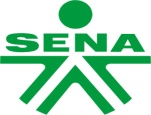    REGIONAL ANTIOQUIA
   PROGRAMA ARTICULACIÓN CON LA EDUCACIÓN MEDIA
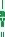    REGIONAL ANTIOQUIA
   PROGRAMA ARTICULACIÓN CON LA EDUCACIÓN MEDIA
   REGIONAL ANTIOQUIA
   PROGRAMA ARTICULACIÓN CON LA EDUCACIÓN MEDIA
   REGIONAL ANTIOQUIA
   PROGRAMA ARTICULACIÓN CON LA EDUCACIÓN MEDIA
   REGIONAL ANTIOQUIA
   PROGRAMA ARTICULACIÓN CON LA EDUCACIÓN MEDIA
   REGIONAL ANTIOQUIA
   PROGRAMA ARTICULACIÓN CON LA EDUCACIÓN MEDIA
   REGIONAL ANTIOQUIA
   PROGRAMA ARTICULACIÓN CON LA EDUCACIÓN MEDIA
   REGIONAL ANTIOQUIA
   PROGRAMA ARTICULACIÓN CON LA EDUCACIÓN MEDIA
   REGIONAL ANTIOQUIA
   PROGRAMA ARTICULACIÓN CON LA EDUCACIÓN MEDIA
CONTENIDOS CURRICULARES DE LA COMPETENCIACONTENIDOS CURRICULARES DE LA COMPETENCIACONTENIDOS CURRICULARES DE LA COMPETENCIACONTENIDOS CURRICULARES DE LA COMPETENCIACONTENIDOS CURRICULARES DE LA COMPETENCIACONTENIDOS CURRICULARES DE LA COMPETENCIACONTENIDOS CURRICULARES DE LA COMPETENCIACONTENIDOS CURRICULARES DE LA COMPETENCIACONTENIDOS CURRICULARES DE LA COMPETENCIACÓDIGOVERSIÓNDENOMINACIÓNDENOMINACIÓNDENOMINACIÓNDENOMINACIÓNDENOMINACIÓNDENOMINACIÓNDENOMINACIÓN280301006LEVANTAR MUROS EN MAMPOSTERIA DE ACUERDO CON NORMAS, PLANOS Y ESPECIFICACIONESLEVANTAR MUROS EN MAMPOSTERIA DE ACUERDO CON NORMAS, PLANOS Y ESPECIFICACIONESLEVANTAR MUROS EN MAMPOSTERIA DE ACUERDO CON NORMAS, PLANOS Y ESPECIFICACIONESLEVANTAR MUROS EN MAMPOSTERIA DE ACUERDO CON NORMAS, PLANOS Y ESPECIFICACIONESLEVANTAR MUROS EN MAMPOSTERIA DE ACUERDO CON NORMAS, PLANOS Y ESPECIFICACIONESLEVANTAR MUROS EN MAMPOSTERIA DE ACUERDO CON NORMAS, PLANOS Y ESPECIFICACIONESLEVANTAR MUROS EN MAMPOSTERIA DE ACUERDO CON NORMAS, PLANOS Y ESPECIFICACIONESRESULTADOS DE APRENDIZAJECONOCIMIENTOS DE CONCEPTOS Y PRINCIPIOSMATERIATEMA (INSTITUCIÓN  EDUCATIVA)GRADOGRADOGRADOGRADODOCENTEModular las piezas de mampostería según los Planos y especificaciones técnicasUtilizar materiales, herramientas y equipos.TecnologíaNormas  de seguridad y Manejo de equipos informáticosTodosTodosTodosTodosMartha Rojas -Gloria Fernández-Viviana López-Gessel FigueroaOperar herramientas y equipos para la construcción de elementos con mampuestos según especificaciones y normas de seguridad vigentesClasificación  y manejo de sobrantes y  desperdicios de acuerdo a normatividad ambiental.TecnologíaManejo  y reutilización de materiales reciclablesTodos Todos Todos Todos Martha Rojas- Gloria Fernández-Viviana López-Gessel FigueroaOperar herramientas y equipos para la construcción de elementos con mampuestos según especificaciones y normas de seguridad vigentesNormas de salud, higiene y seguridad propias de la actividad.TecnologíaNormas  de seguridadTodos Todos Todos Todos Martha Rojas- Gloria Fernández-Viviana López-Gessel FigueroaReplantear muros de acuerdo a Planos y especificacionesUtilizar materiales, herramientas y equipos.TecnologíaMateriales  y herramientasTodos Todos Todos Todos Martha Rojas- Gloria Fernández-Viviana López-Gessel FigueroaReplantear muros de acuerdo a Planos y especificacionesAlistar y proteger el área de trabajo.TecnologíaMateriales  y herramientasTodos Todos Todos Todos Martha Rojas- Gloria Fernández-Viviana López-Gessel FigueroaEntregar actividades de acuerdo con especificaciones establecidasEntregar actividades terminadas.TecnologíaProyectos  tecnológicos Todos Todos Todos TodosMartha Rojas- Gloria Fernández-Viviana López-Gessel FigueroaEntregar actividades de acuerdo con especificaciones establecidasVerificar calidad del producto terminado.TecnologíaProyectos  tecnológicosTodos Todos Todos Todos Martha Rojas- Gloria Fernández-Viviana López-Gessel FigueroaCÓDIGOVERSIÓNDENOMINACIÓNDENOMINACIÓNDENOMINACIÓNDENOMINACIÓNDENOMINACIÓNDENOMINACIÓNDENOMINACIÓN280301006INSTALAR REDES DE ACUERDO CON LAS NORMAS, PLANOS Y ESPECIFICACIONESINSTALAR REDES DE ACUERDO CON LAS NORMAS, PLANOS Y ESPECIFICACIONESINSTALAR REDES DE ACUERDO CON LAS NORMAS, PLANOS Y ESPECIFICACIONESINSTALAR REDES DE ACUERDO CON LAS NORMAS, PLANOS Y ESPECIFICACIONESINSTALAR REDES DE ACUERDO CON LAS NORMAS, PLANOS Y ESPECIFICACIONESINSTALAR REDES DE ACUERDO CON LAS NORMAS, PLANOS Y ESPECIFICACIONESINSTALAR REDES DE ACUERDO CON LAS NORMAS, PLANOS Y ESPECIFICACIONESRESULTADOS DE APRENDIZAJECONOCIMIENTOS DE CONCEPTOS Y PRINCIPIOSMATERIATEMA (INSTITUCIÓN  EDUCATIVA)GRADOGRADODOCENTEDOCENTEDOCENTEInterpretar Planos de instalaciones hidráulicas y sanitarias según proyecto a ejecutarOperaciones básicas matemáticas.TecnologíaOperaciones  básicas ExcelTodos Todos Martha Rojas- Gloria Fernández-Viviana López-Gessel FigueroaMartha Rojas- Gloria Fernández-Viviana López-Gessel FigueroaMartha Rojas- Gloria Fernández-Viviana López-Gessel FigueroaCÓDIGOVERSIÓNDENOMINACIÓNDENOMINACIÓNDENOMINACIÓNDENOMINACIÓNDENOMINACIÓNDENOMINACIÓNDENOMINACIÓN240201500PROMOVER LA INTERACCIÓN IDÓNEA CONSIGO MISMO, CON LOS DEMÁS Y CON LA NATURALEZA EN LOS CONTEXTOS LABORAL Y SOCIALPROMOVER LA INTERACCIÓN IDÓNEA CONSIGO MISMO, CON LOS DEMÁS Y CON LA NATURALEZA EN LOS CONTEXTOS LABORAL Y SOCIALPROMOVER LA INTERACCIÓN IDÓNEA CONSIGO MISMO, CON LOS DEMÁS Y CON LA NATURALEZA EN LOS CONTEXTOS LABORAL Y SOCIALPROMOVER LA INTERACCIÓN IDÓNEA CONSIGO MISMO, CON LOS DEMÁS Y CON LA NATURALEZA EN LOS CONTEXTOS LABORAL Y SOCIALPROMOVER LA INTERACCIÓN IDÓNEA CONSIGO MISMO, CON LOS DEMÁS Y CON LA NATURALEZA EN LOS CONTEXTOS LABORAL Y SOCIALPROMOVER LA INTERACCIÓN IDÓNEA CONSIGO MISMO, CON LOS DEMÁS Y CON LA NATURALEZA EN LOS CONTEXTOS LABORAL Y SOCIALPROMOVER LA INTERACCIÓN IDÓNEA CONSIGO MISMO, CON LOS DEMÁS Y CON LA NATURALEZA EN LOS CONTEXTOS LABORAL Y SOCIALRESULTADOS DE APRENDIZAJECONOCIMIENTOS DE CONCEPTOS Y PRINCIPIOSMATERIATEMA (INSTITUCIÓN  EDUCATIVA)TEMA (INSTITUCIÓN  EDUCATIVA)GRADOGRADODOCENTEDOCENTE24020150012Gestionar la información de acuerdo con los procedimientos establecidos y con las tecnologías de la información y la comunicación disponibles. INFORMÁTICATeoría:
• Paquete de Office (Word, Excel, PowerPoint)TecnologíaManejo básico de OfficeManejo básico de OfficeTodos Todos Martha Rojas- Gloria Fernández-Viviana López-Gessel FigueroaMartha Rojas- Gloria Fernández-Viviana López-Gessel Figueroa• Líneas tecnológicas: Conceptos, tipos (Tecnologías de la información y la comunicación, diseño, producción y transformación, materiales y herramientas, cliente).• Blog• Redes sociales• Animaciones• Logos• ForosTecnologíaManejo de las TICManejo de las TICTodos Todos Martha Rojas- Gloria Fernández-Viviana López-Gessel FigueroaMartha Rojas- Gloria Fernández-Viviana López-Gessel FigueroaConceptual y práctica orientada a la idea y Plan de negocios    Emprendimiento Plan de negocioPlan de negocioTodos Todos Martha Rojas- Gloria Fernández-Viviana López-Gessel FigueroaMartha Rojas- Gloria Fernández-Viviana López-Gessel FigueroaConceptual y práctica orientada a la idea y Plan de negocios    Emprendimiento Plan de negocioPlan de negocioTodos Todos Martha Rojas- Gloria Fernández-Viviana López-Gessel FigueroaMartha Rojas- Gloria Fernández-Viviana López-Gessel FigueroaConceptual y práctica orientada a la idea y Plan de negocios    Emprendimiento Plan de negocioPlan de negocioTodos Todos Martha Rojas- Gloria Fernández-Viviana López-Gessel FigueroaMartha Rojas- Gloria Fernández-Viviana López-Gessel Figueroa•Office: Word (trabajo de proyecto media) Excel (datos estadísticos avanzados, funciones, tablas dinámicas) PowerPoint) exposicionesTecnología -EmprendimientoPlan de negocioPlan de negocioTodos Todos Martha Rojas- Gloria Fernández-Viviana López-Gessel FigueroaMartha Rojas- Gloria Fernández-Viviana López-Gessel Figueroa•Office: Word (trabajo de proyecto media) Excel (datos estadísticos avanzados, funciones, tablas dinámicas) PowerPoint) exposicionesTecnología -EmprendimientoPlan de negocioPlan de negocioTodos Todos Martha Rojas- Gloria Fernández-Viviana López-Gessel FigueroaMartha Rojas- Gloria Fernández-Viviana López-Gessel Figueroa•Office: Word (trabajo de proyecto media) Excel (datos estadísticos avanzados, funciones, tablas dinámicas) PowerPoint) exposicionesTecnología -EmprendimientoPlan de negocioPlan de negocioTodos Todos Martha Rojas- Gloria Fernández-Viviana López-Gessel FigueroaMartha Rojas- Gloria Fernández-Viviana López-Gessel Figueroa•Office: Word (trabajo de proyecto media) Excel (datos estadísticos avanzados, funciones, tablas dinámicas) PowerPoint) exposicionesTecnología -EmprendimientoPlan de negocioPlan de negocioTodos Todos Martha Rojas- Gloria Fernández-Viviana López-Gessel FigueroaMartha Rojas- Gloria Fernández-Viviana López-Gessel Figueroa•Office: Word (trabajo de proyecto media) Excel (datos estadísticos avanzados, funciones, tablas dinámicas) PowerPoint) exposicionesTecnología -EmprendimientoPlan de negocioPlan de negocioTodos Todos Martha Rojas- Gloria Fernández-Viviana López-Gessel FigueroaMartha Rojas- Gloria Fernández-Viviana López-Gessel Figueroa• Líneas tecnológicas: (Tics Redes sociales,  Web 1.0, 2.0, 3.0).Tecnología -EmprendimientoPlan de negocioPlan de negocioTodos Todos Martha Rojas- Gloria Fernández-Viviana López-Gessel FigueroaMartha Rojas- Gloria Fernández-Viviana López-Gessel Figueroa• Logo-PublisherTecnología -EmprendimientoPlan de negocioPlan de negocioTodos Todos Martha Rojas- Gloria Fernández-Viviana López-Gessel FigueroaMartha Rojas- Gloria Fernández-Viviana López-Gessel Figueroa• Desarrolla correo electrónicoTecnología -EmprendimientoPlan de negocioPlan de negocioTodos Todos Martha Rojas-Gloria Fernández-Viviana López -Gessel FigueroaMartha Rojas-Gloria Fernández-Viviana López -Gessel Figueroa• Blog (concepto, comienza a montar idea de negocios) Orientado al Plan de negocios• Redes sociales (Jimdo, Webnode, otros)• Blog (Plan de negocios)• PrezziTecnología -EmprendimientoPlan de negocioPlan de negocioTodos Todos Martha Rojas- Gloria Fernández-Viviana López-Gessel FigueroaMartha Rojas- Gloria Fernández-Viviana López-Gessel Figueroa• Blog (concepto, comienza a montar idea de negocios) Orientado al Plan de negocios• Redes sociales (Jimdo, Webnode, otros)• Blog (Plan de negocios)• PrezziTecnología -EmprendimientoPlan de negocioPlan de negocioTodos Todos Martha Rojas- Gloria Fernández-Viviana López-Gessel FigueroaMartha Rojas- Gloria Fernández-Viviana López-Gessel Figueroa• Blog (concepto, comienza a montar idea de negocios) Orientado al Plan de negocios• Redes sociales (Jimdo, Webnode, otros)• Blog (Plan de negocios)• PrezziTecnología -EmprendimientoPlan de negocioPlan de negocioTodos Todos Martha Rojas- Gloria Fernández-Viviana López -Gessel FigueroaMartha Rojas- Gloria Fernández-Viviana López -Gessel Figueroa24020150005. Desarrollar procesos comunicativos eficaces y asertivos dentro de criterios de racionalidad que posibiliten la convivencia, el establecimiento de acuerdos, la construcción colectiva del conocimiento y la resolución de problemas de carácter productivo y socialCriticidad.
• Resolución de problemas: Argumentación, criterios de solución. alternativas creativas, lógicas y coherentesTecnología-EmprendimientoPlan de negocio-proyectos tecnológicosPlan de negocio-proyectos tecnológicosTodos Todos Martha Rojas- Gloria Fernández-Viviana López-Gessel FigueroaMartha Rojas- Gloria Fernández-Viviana López-Gessel Figueroa24020150005. Desarrollar procesos comunicativos eficaces y asertivos dentro de criterios de racionalidad que posibiliten la convivencia, el establecimiento de acuerdos, la construcción colectiva del conocimiento y la resolución de problemas de carácter productivo y social• Comunicación: Conceptos, proceso, componentes y funciones tipos, características, comunicación asertiva.Tecnología-EmprendimientoPlan de negocio-proyectos tecnológicosPlan de negocio-proyectos tecnológicosTodos Todos Martha Rojas- Gloria Fernández-Viviana López-Gessel FigueroaMartha Rojas- Gloria Fernández-Viviana López-Gessel Figueroa24020150005. Desarrollar procesos comunicativos eficaces y asertivos dentro de criterios de racionalidad que posibiliten la convivencia, el establecimiento de acuerdos, la construcción colectiva del conocimiento y la resolución de problemas de carácter productivo y social• Comunicación Verbal
• Comunicación No Verbal Proxémica, No verbal ParalingüísticaTecnología-EmprendimientoPlan de negocio-proyectos tecnológicosPlan de negocio-proyectos tecnológicosTodos Todos Martha Rojas- Gloria Fernández-Viviana López-Gessel FigueroaMartha Rojas- Gloria Fernández-Viviana López-Gessel Figueroa24020150005. Desarrollar procesos comunicativos eficaces y asertivos dentro de criterios de racionalidad que posibiliten la convivencia, el establecimiento de acuerdos, la construcción colectiva del conocimiento y la resolución de problemas de carácter productivo y social• Hoja de vida• Pensamiento críticoTecnologíaProyecto de vidaProyecto de vida1111Martha Rojas- Gloria Fernández-Viviana López -Gessel FigueroaMartha Rojas- Gloria Fernández-Viviana López -Gessel Figueroa24020150005. Desarrollar procesos comunicativos eficaces y asertivos dentro de criterios de racionalidad que posibiliten la convivencia, el establecimiento de acuerdos, la construcción colectiva del conocimiento y la resolución de problemas de carácter productivo y social• Redacción, OrtografíaTecnologíaProyecto  tecnológicos y Manejo de officeProyecto  tecnológicos y Manejo de officeTodos Todos Martha Rojas- Gloria Fernández-Viviana López -Gessel FigueroaMartha Rojas- Gloria Fernández-Viviana López -Gessel Figueroa24020150005. Desarrollar procesos comunicativos eficaces y asertivos dentro de criterios de racionalidad que posibiliten la convivencia, el establecimiento de acuerdos, la construcción colectiva del conocimiento y la resolución de problemas de carácter productivo y social NTC 1486 y/o APA24020150005. Desarrollar procesos comunicativos eficaces y asertivos dentro de criterios de racionalidad que posibiliten la convivencia, el establecimiento de acuerdos, la construcción colectiva del conocimiento y la resolución de problemas de carácter productivo y social• Técnicas de comunicación oral y escritaTecnología-Proyecto  tecnológicosProyecto  tecnológicosTodos Todos Martha Rojas- Gloria Fernández-Viviana López -Gessel FigueroaMartha Rojas- Gloria Fernández-Viviana López -Gessel Figueroa24020150005. Desarrollar procesos comunicativos eficaces y asertivos dentro de criterios de racionalidad que posibiliten la convivencia, el establecimiento de acuerdos, la construcción colectiva del conocimiento y la resolución de problemas de carácter productivo y social• EntrevistaTecnología-Proyecto  de vidaProyecto  de vida1111Martha Rojas- Gloria Fernández-Viviana López-Gessel FigueroaMartha Rojas- Gloria Fernández-Viviana López-Gessel Figueroa24020150002. Asumir actitudes críticas, argumentativas y propositivas en función de la resolución de problemas de carácter productivo y social.• Sensibilización al EmprendimientoEmprendimientoDefiniciones-marco jurídicoDefiniciones-marco jurídicoTodos Todos Martha Rojas- Gloria Fernández-Viviana López-Gessel FigueroaMartha Rojas- Gloria Fernández-Viviana López-Gessel Figueroa24020150002. Asumir actitudes críticas, argumentativas y propositivas en función de la resolución de problemas de carácter productivo y social.• Sensibilización al EmprendimientoEmprendimientoDefiniciones-marco jurídicoDefiniciones-marco jurídicoTodos Todos Martha Rojas- Gloria Fernández-Viviana López-Gessel FigueroaMartha Rojas- Gloria Fernández-Viviana López-Gessel Figueroa24020150002. Asumir actitudes críticas, argumentativas y propositivas en función de la resolución de problemas de carácter productivo y social.• LiderazgoEmprendimientodefiniciones-definiciones-Todos Todos Martha Rojas- Gloria Fernández-Viviana López-Gessel FigueroaMartha Rojas- Gloria Fernández-Viviana López-Gessel Figueroa24020150002. Asumir actitudes críticas, argumentativas y propositivas en función de la resolución de problemas de carácter productivo y social.• Contexto nacional e internacionalEmprendimientodefiniciones-definiciones-Todos Todos Martha Rojas- Gloria Fernández-Viviana López-Gessel FigueroaMartha Rojas- Gloria Fernández-Viviana López-Gessel Figueroa24020150002. Asumir actitudes críticas, argumentativas y propositivas en función de la resolución de problemas de carácter productivo y social. • Ideas de negocioEmprendimientoDefiniciones y proyectoDefiniciones y proyectoTodos Todos Martha Rojas- Gloria Fernández-Viviana López-Gessel FigueroaMartha Rojas- Gloria Fernández-Viviana López-Gessel Figueroa24020150002. Asumir actitudes críticas, argumentativas y propositivas en función de la resolución de problemas de carácter productivo y social.• Globalización: conceptos, políticas para la globalizaciónEmprendimientoDefiniciones Definiciones Todos Todos Martha Rojas- Gloria Fernández-Viviana López-Gessel FigueroaMartha Rojas- Gloria Fernández-Viviana López-Gessel Figueroa24020150002. Asumir actitudes críticas, argumentativas y propositivas en función de la resolución de problemas de carácter productivo y social.• Contexto Social y productivo en el mundo, el país, el departamento y/o municipio y la región: Características, oportunidades.EmprendimientoDefiniciones Definiciones Martha Rojas- Gloria Fernández-Viviana López-Gessel FigueroaMartha Rojas- Gloria Fernández-Viviana López-Gessel Figueroa24020150002. Asumir actitudes críticas, argumentativas y propositivas en función de la resolución de problemas de carácter productivo y social.• Sector productivo: Conceptos, tipos, características, actores y dinámicas de organización,  las políticas, las leyes, los Planes, situación actual y prospectivaEmprendimientoDefiniciones Definiciones Todos Todos Martha Rojas- Gloria Fernández-Viviana López-Gessel FigueroaMartha Rojas- Gloria Fernández-Viviana López-Gessel Figueroa24020150002. Asumir actitudes críticas, argumentativas y propositivas en función de la resolución de problemas de carácter productivo y social.• Entorno laboral: definición, descripción, función, características, procedimientos, requerimientos
• Normas y Leyes: Conceptos, características, tipos,EmprendimientoDefiniciones Definiciones Todos Todos Martha Rojas- Gloria Fernández-Viviana López-Gessel FigueroaMartha Rojas- Gloria Fernández-Viviana López-Gessel Figueroa24020150002. Asumir actitudes críticas, argumentativas y propositivas en función de la resolución de problemas de carácter productivo y social.• Emprendimiento: Concepto, ventajas, características del emprendedor.EmprendimientoDefiniciones Definiciones Todos Todos Martha Rojas- Gloria Fernández-Viviana López-Gessel FigueroaMartha Rojas- Gloria Fernández-Viviana López-Gessel Figueroa24020150002. Asumir actitudes críticas, argumentativas y propositivas en función de la resolución de problemas de carácter productivo y social.• Emprendimiento: Concepto, ventajas, características del emprendedor.EmprendimientoDefiniciones Definiciones Todos Todos Martha Rojas- Gloria Fernández-Viviana López-Gessel FigueroaMartha Rojas- Gloria Fernández-Viviana López-Gessel Figueroa24020150002. Asumir actitudes críticas, argumentativas y propositivas en función de la resolución de problemas de carácter productivo y social.• Conceptos de público y privadoEmprendimientoDefiniciones Definiciones Todos Todos Martha Rojas- Gloria Fernández-Viviana López-Gessel FigueroaMartha Rojas- Gloria Fernández-Viviana López-Gessel Figueroa24020150002. Asumir actitudes críticas, argumentativas y propositivas en función de la resolución de problemas de carácter productivo y social.• Conceptos de público y privadoEmprendimientoDefiniciones Definiciones Todos Todos Martha Rojas- Gloria Fernández-Viviana López-Gessel FigueroaMartha Rojas- Gloria Fernández-Viviana López-Gessel Figueroa24020150002. Asumir actitudes críticas, argumentativas y propositivas en función de la resolución de problemas de carácter productivo y social.• Formulación Plan de negocios (componente de mercadeo, producción, financiero y administrativo)EmprendimientoDefiniciones y proyectoDefiniciones y proyectoTodos Todos Martha Rojas- Gloria Fernández-Viviana López-Gessel FigueroaMartha Rojas- Gloria Fernández-Viviana López-Gessel Figueroa24020150003. Generar procesos autónomos y de trabajo colaborativo permanentes, fortaleciendo el equilibrio de los componentes racionales y emocionales orientados hacia el Desarrollo Humano Integral• Trabajo en EquipoTecnología-EmprendimientoProyectos  tecnológicosProyectos  tecnológicosTodos Todos Martha Rojas- Gloria Fernández-Viviana López-Gessel FigueroaMartha Rojas- Gloria Fernández-Viviana López-Gessel Figueroa24020150003. Generar procesos autónomos y de trabajo colaborativo permanentes, fortaleciendo el equilibrio de los componentes racionales y emocionales orientados hacia el Desarrollo Humano Integral• Trabajo colaborativoTecnología-EmprendimientoProyectos  tecnológicosProyectos  tecnológicosTodos Todos Martha Rojas- Gloria Fernández-Viviana López-Gessel FigueroaMartha Rojas- Gloria Fernández-Viviana López-Gessel Figueroa24020150004. Redimensionar permanentemente su Proyecto de Vida de acuerdo con las circunstancias del contexto y con visión prospectiva.• Proyecto de VidaEmprendimientoProyecto  de vidaProyecto  de vidaTodosTodosMartha Rojas- Gloria Fernández-Viviana López-Gessel FigueroaMartha Rojas- Gloria Fernández-Viviana López-Gessel Figueroa24020150006. Asumir responsablemente los criterios de preservación y conservación del Medio Ambiente y de Desarrollo Sostenible, en el ejercicio de su desempeño laboral y social.• Recursos renovables y no renovablesTecnologíaEnergía y medioambienteEnergía y medioambienteTodos Todos Martha Rojas- Gloria Fernández-Viviana López-Gessel FigueroaMartha Rojas- Gloria Fernández-Viviana López-Gessel Figueroa24020150006. Asumir responsablemente los criterios de preservación y conservación del Medio Ambiente y de Desarrollo Sostenible, en el ejercicio de su desempeño laboral y social.• Conceptos: Ecología, Medio Ambiente.TecnologíaEnergía y medioambienteEnergía y medioambienteTodos Todos Martha Rojas- Gloria Fernández-Viviana López-Gessel FigueroaMartha Rojas- Gloria Fernández-Viviana López-Gessel Figueroa24020150006. Asumir responsablemente los criterios de preservación y conservación del Medio Ambiente y de Desarrollo Sostenible, en el ejercicio de su desempeño laboral y social.• Desarrollo SostenibleTecnologíaEnergía y medioambienteEnergía y medioambienteTodos Todos Martha Rojas- Gloria Fernández-Viviana López-Gessel FigueroaMartha Rojas- Gloria Fernández-Viviana López-Gessel Figueroa24020150006. Asumir responsablemente los criterios de preservación y conservación del Medio Ambiente y de Desarrollo Sostenible, en el ejercicio de su desempeño laboral y social.• Utilización de Tecnologías más LimpiasTecnologíaEnergía y medioambienteEnergía y medioambienteTodos Todos Martha Rojas- Gloria Fernández-Viviana López-Gessel FigueroaMartha Rojas- Gloria Fernández-Viviana López-Gessel Figueroa24020150006. Asumir responsablemente los criterios de preservación y conservación del Medio Ambiente y de Desarrollo Sostenible, en el ejercicio de su desempeño laboral y social.• Desarrollo a Escala Humana• Residuos: Disposición, normas de clasificación
• Problemas ambientalesTecnologíaEnergía y medioambienteEnergía y medioambienteTodosTodosMartha Rojas- Gloria Fernández-Viviana López-Gessel FigueroaMartha Rojas- Gloria Fernández-Viviana López-Gessel Figueroa